St John & St James Church of England Primary School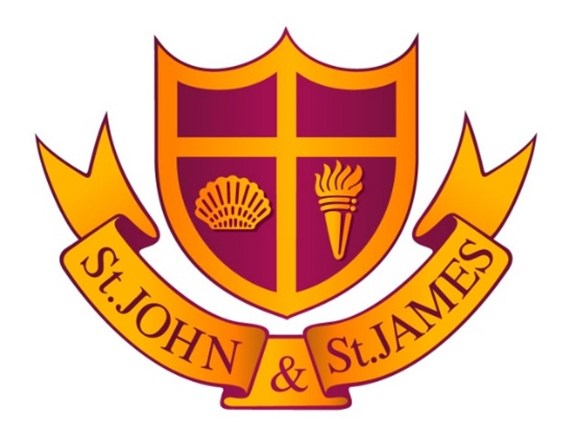 Volunteer Policy andGood Practice GuideIntroduction  Volunteers have a very important role to play in bringing a range of skills and experience that can enhance and promote the learning opportunities that we offer to our pupils. Our volunteers include: he Governing BoParents of pupils Ex-pupils Ex-members of staff Students on work experience University students   Local residents Friends and supporters of the school The types of activities that volunteers engage in, include: Listening to pupils read Working with small groups of pupils to assist them in their learning Working alongside individual pupils, as an additional tutor Accompanying school visits Assisting with extracurricular activities Safeguarding London borough of Enfield and St John & St James CE Primary School are committed to the safeguarding of pupils, young people and everyone who works .  We expect volunteers to share this commitment and follow policies and procedures in relation to this. Becoming a Volunteer Anyone wishing to become a volunteer, either for a one off event such as a school visit or on a more regular basis (e.g.to listen to children read), should approach the Class Teacher, the Headteacher or a senior member of staff. Volunteers complete a Volunteer Application Form (Appendix 1) and the Volunteer Agreement (Appendix 2) which sets out the schools expectations 	of 	its 	volunteers 	and 	confirms that they have received a copy of this Agreement.   Process for Recruiting Volunteers Identify the need and role Attract candidates by means of a local advert / other methods of communication used by the school The candidate(s) attend a meeting at school for an informal discussion to ensure that they are suitable for the role An DBS Enhanced Disclosure is undertaken before the volunteer starts working  The volunteer will be made aware of their role and responsibilities within the school (this is not required where a volunteer is participating in a one-off activity)  two references be sought Induction – relevant school policies and documentation Volunteer records be kept centrally Upholding the School Ethos All adults and young people who work within our school, are expected to work and behave in promote St John & St James CE’s aims and educational purpose, as identified below:  St John & St James CE is a welcoming and caring community of children, parents, staff and governors.  Together we continually strive to provide a happy and supportive environment in which the unique potential in every child is realised. Our vision is that within a creative curriculum we will enable each child to share the responsibility for becoming independent and confident learners and achievers in a continually changing world. It is critically important for pupils to see all adults in school as role models.   You are not expected to make judgments about pupils' abilities or behaviour. Any personal views you may have about a pupil's ability should not be disclosed to anybody except a member of the school’s teaching staff.  Your help will bring you into close contact with staff and pupils.  Much of what you see in school is confidential, so please do not talk about outside of school.  Please do everything possible to avoid any physical contact with pupils, even touching.   You should not get drawn into inappropriate topics of conversations with pupils. If a pupil begins to talk to you about matters which disturb you, please talk to a member of staff, or the Headteacher / Deputy Headteacher.  Although it can be tempting, please do not seek to use your time in school as an opportunity to discuss personal issues such as your child's educational progress (this can be distracting for teachers during school time). All personal belongings (bags, valuables and medications) must be kept with you at all times or locked away securely (a member of staff will help you with this). obile phones personal cameras and recording devices must be locked away, out of the reach of children during school hours and must never be used to take photographs of pupils, whether in school or out on a school trip or other event.   If you are in doubt about anything, always ask the advice of a member of staff or the Headteacher / Deputy Headteacher.  Many of the above standards are there not only for the protection of our children, but also for your own.  A serious breach of any of the standards set out above might lead to a volunteer being removed and considered an unsuitable candidate for further voluntary / student placement involvement. Supervision All volunteers work under the supervision of a teacher or full-time member of staff.  Teachers retain ultimate responsibility for pupils at all times, including pupils’ behaviour and the activity that they are undertaking. Volunteers clear guidance from the designated supervisor as to how an activity is carried out and the expected outcome of the activity.  In the event of any query or problem regarding the pupil’s understanding of the task, their behaviour or welfare, volunteers must seek advice / guidance from their designated supervisor.  Health and Safety The school has a Health and Safety Policy, which will be made available to volunteers working in the school.  An appropriate member of staff will ensure that volunteers are clear about emergency procedure (e.g. fire alarm evacuation) and about any safety aspects associated with particular tasks (e.g. using equipment or accompanying pupils on visits.   Volunteers need to exercise due care and attention and any obvious hazards or concerns to their designated supervisor or other senior member of staff.  Volunteers are covered by the school’s Indemnity and Public Liability Insurance.  8. Safeguarding and E-SafetyThe school has a Safeguarding Policy ,an E-Safety Policy and Online Policy, which will be made available to volunteers working in the school.  Volunteers  the school’s protocol for reporting concerns or issues. The name Safeguarding fficers are displayed around the school and all concerns for a child’s safety or welfare concerns must be  Complaints Any complaints made about a volunteer will be referred to the Headteacher or delegated to a senior member of staff for investigation.  Any complaints made by a volunteer will be dealt with in the same way.   The Headteacher or designated member of staff reserves the right to take the following action: To speak with the volunteer about a breach of the Volunteer Agreement and seek reassurance that this will not happen again Offer an alternative placement for the volunteer (e.g. helping with a different activity or in another class) Based upon the facts identified in the investigation, it may be necessary for the school to inform the volunteer that they are unable to continue using them  The volunteer will be provided with a copy of St John & St James CE’s Complaints Policy and Procedures Equality, Diversity and Inclusion At St John & St James CE School we aim to ensure that no member of the school community experiences harassment, less favourable treatment or discrimination within the learning environment because of their age; any disability they may have; their ethnicity, colour or national origin; their gender; their religion or beliefs.  We value the diversity of individuals within our school and do not discriminate against anyone because of ‘differences’.  We believe that all our children matter and we value their families too.  We give our children every opportunity to achieve their best by taking account of our children’s range of life experiences when devising and implementing school policies and procedures. Monitoring and Evaluation This policy and guidance will be regularly reviewed by the Governing Body and updated in line with St John & St James CE Primary School’s Policy Schedule.  Finally… We hope that you will find this guidance helpful and that you will keep it in mind throughout your time in school. We are confident that you will enjoy the experience of working as a volunteer at St John & St James CE Primary School, satisfied in the knowledge that you are making a positive contribution. 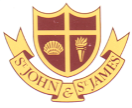 Appendix  1 – Volunteer Application Form   Full Name of  Volunteer:  …….………………………………………….…………… Date of Birth:  …………………………………… Address:  ……………………………..……………………Home Telephone:  …….……………….……  Mobile Telephone:What activities / areas of the school’s work would you like to help with? Are there any particular age groups / classes you would like to work with? Do you have any disabilities or other needs we need to take into account, or adjustments we need to make, to enable you to work as a volunteer in school?  (Please give details) Thank you for taking the time to complete this Volunteer Application Form.  Please hand it to the School Office, marked for the attention of the Headteacher Your offer of help is greatly appreciated and we will be in touch as soon as possible 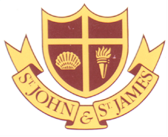 Appendix 2 – Volunteer Agreement Thank you for offering your services as a volunteer at St John & St James CE Primary School.  Your offer of help is greatly appreciated and we hope that you will gain much from your experience. Please sign this Volunteer Agreement and hand it in to the School Office.   I have been accepted as a volunteer at St John & St James CE Primary School and I can confirm the following: I understand and accept the St John & St James CE’s Volunteer Policy and Good Practice Guide, which applies to my involvement as a volunteer   I agree to support St John & St James CE’s aims and educational purpose I agree to adhere to St John & St James CE’s policies and procedures at all times I agree to work within the boundaries of St John & St James CE’s Safeguarding procedures at all times I agree to treat any information obtained from within school with the strictest of confidence I agree to undertaking an enhanced Criminal Records Bureau check • I have been informed of who will be my designated supervisor Signed: ………...…………………………….... Full Name:  …………………………………….  Date:  ………………………………………....... Document InformationDocument InformationDocument InformationDocument InformationPolicy Number:Created by:Reviewed by:Responsibility:Last Review:Next Review:Review Cycle:Ratified by FGB:Signature (FGB)Signature (Head)